JUDICIAL MERIT SELECTION COMMISSION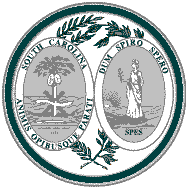 S C R E E N I N G   S C H E D U L E FALL 2009 Media Release Announcing Vacancies/Notice to Supreme Court 	Tuesday, July 13, 2009Deadline for Applications	12:00 Noon on Thursday, August 13, 2009Media Release Announcing Candidates/	Notice to Citizens Advisory Committees	Thursday, August 13, 2009*Some dates above do not reflect seats that were subsequently opened. Refer to media releases posted for information regarding these seats.  Please note that this does not affect the dates set forth below.PDQ Summaries to Bar and	Citizens Advisory Committees 	Friday, August 28, 2009E-Mail Survey to Bench and Bar	Friday, August 28, 2009SC Bar Interviews	Tuesday, Wednesday, Thursday, September 15-17, 2009Report of SC Bar due	Week of September 21, 2009Reports of Citizens Committees due 	Week of September 21, 2009Deadline for Bench and Bar Surveys	12:00 Noon on Tuesday, September 22, 2009Interview/Tests 	Week of September 28, 2009Interview/Tests 	Week of October 5, 2009*Deadline for Complaints 	12:00 Noon on Monday, October 19, 2009Public Hearings Begin 	Monday, November 2, 2009-Friday, November 6, 2009**Nominations Submitted/Report Printed in Journals 	Thursday, January 14, 2010End of 48-Hour Period 	Noon, Tuesday, January 19, 2010**Election 	12:00 Noon on Wednesday, February 3, 2010**Dates to be confirmed.